Bertheleme et al, Supplementary InformationTable S1 Oligos used to generate the mutant receptor constructsTable S2 Expression levels of the thirty mutants and the wild-type calculated using the eGFP fluorescence as described by Drew et al. (2008, Nature Protocols, 3: 784-798).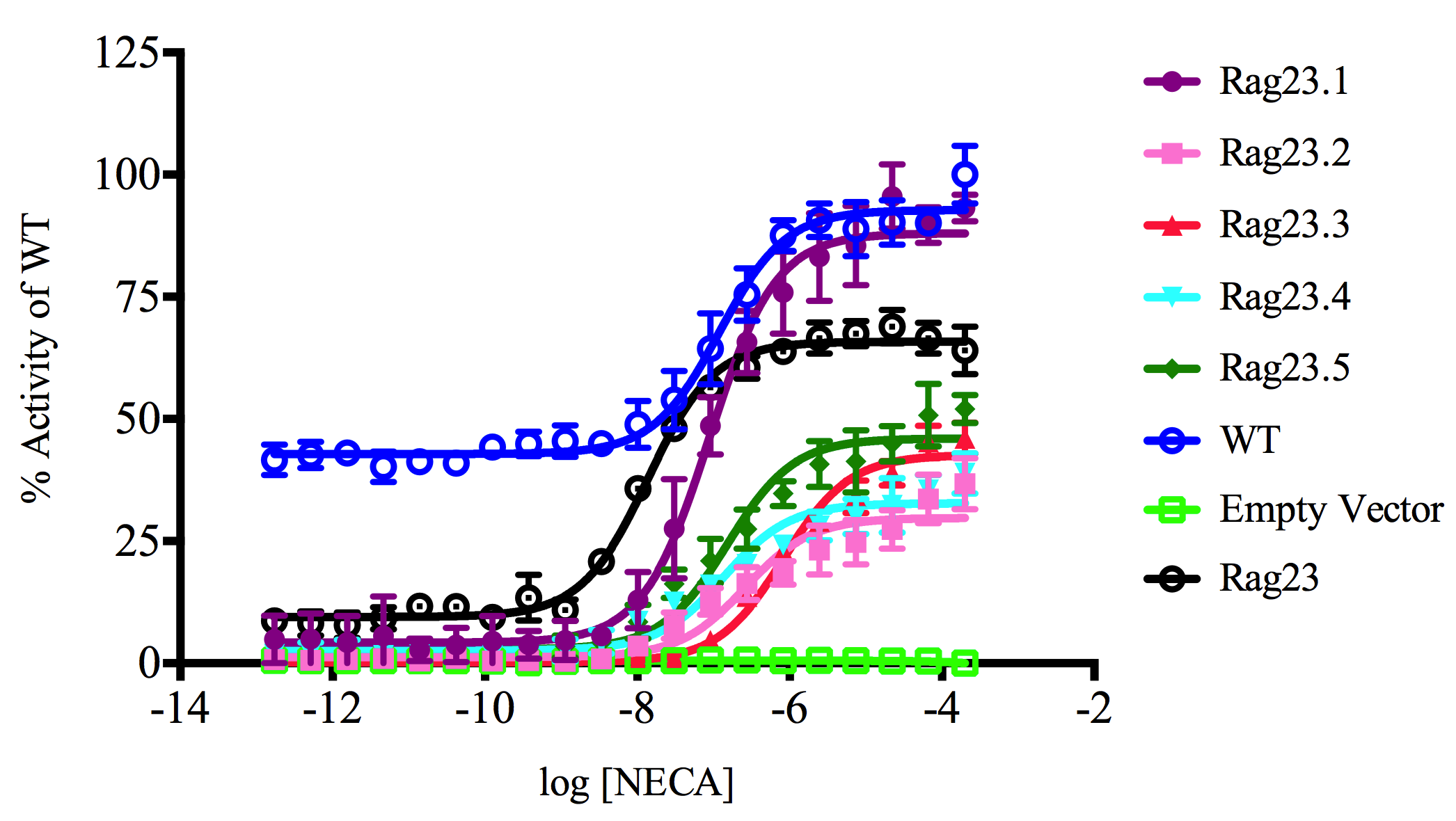 Figure S1 NECA-induced activity of the WT A2AR, Rag23 and the quadruple mutants intermediate between the WT and Rag23. See Table 1 for the precise details of each mutant. The receptor constructs were expressed in the MMY24 S. cerevisiae strain using the p306GPD vector. The activity of cells containing empty vector is shown as a control.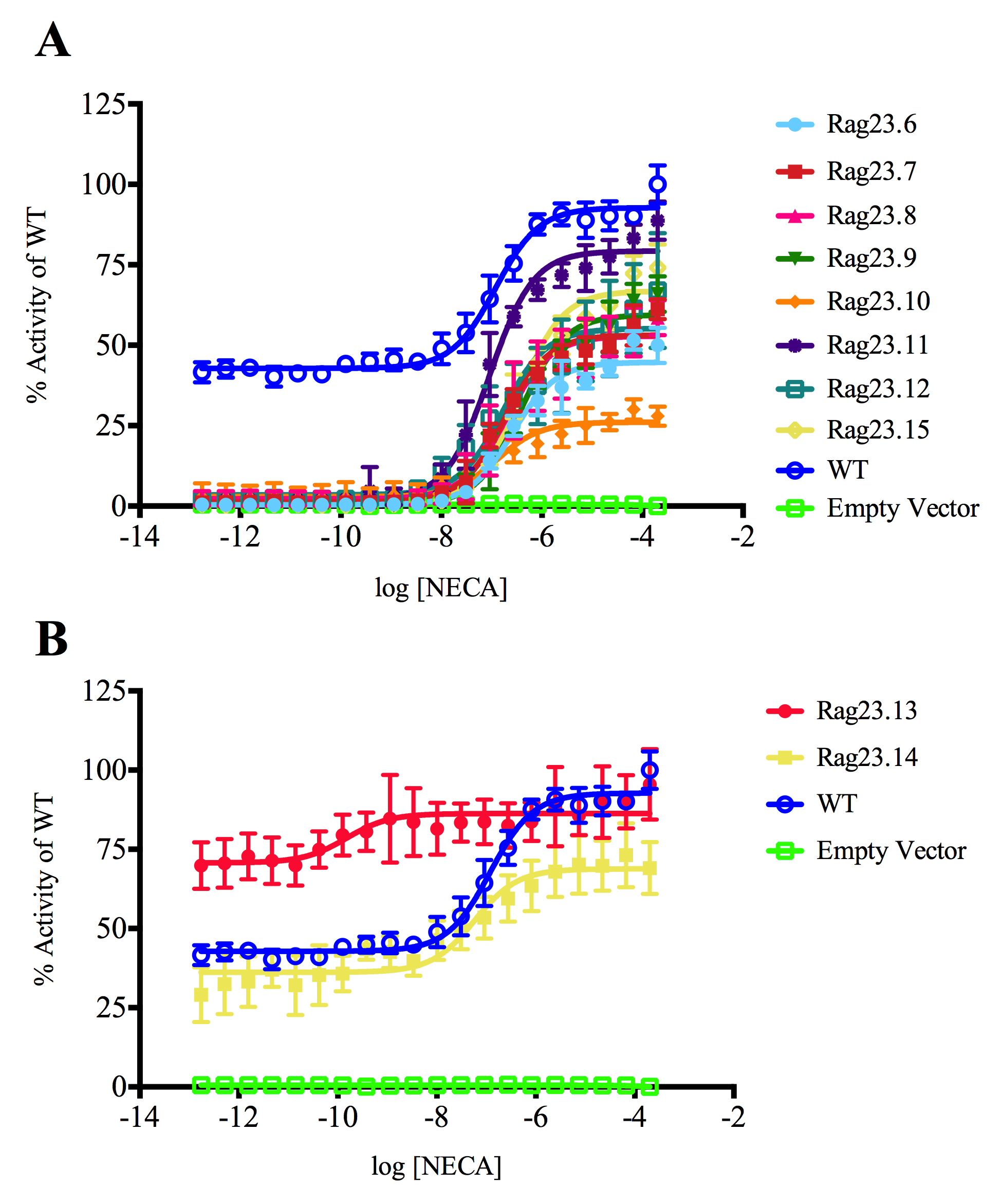 Figure S2A and B NECA-induced activity of the WT A2AR and the triple mutants intermediate between the WT and Rag23. See Table 1 for the precise details of each mutant. The receptor constructs were expressed in the MMY24 S. cerevisiae strain using the p306GPD vector. The activity of cells containing empty vector is shown as a control.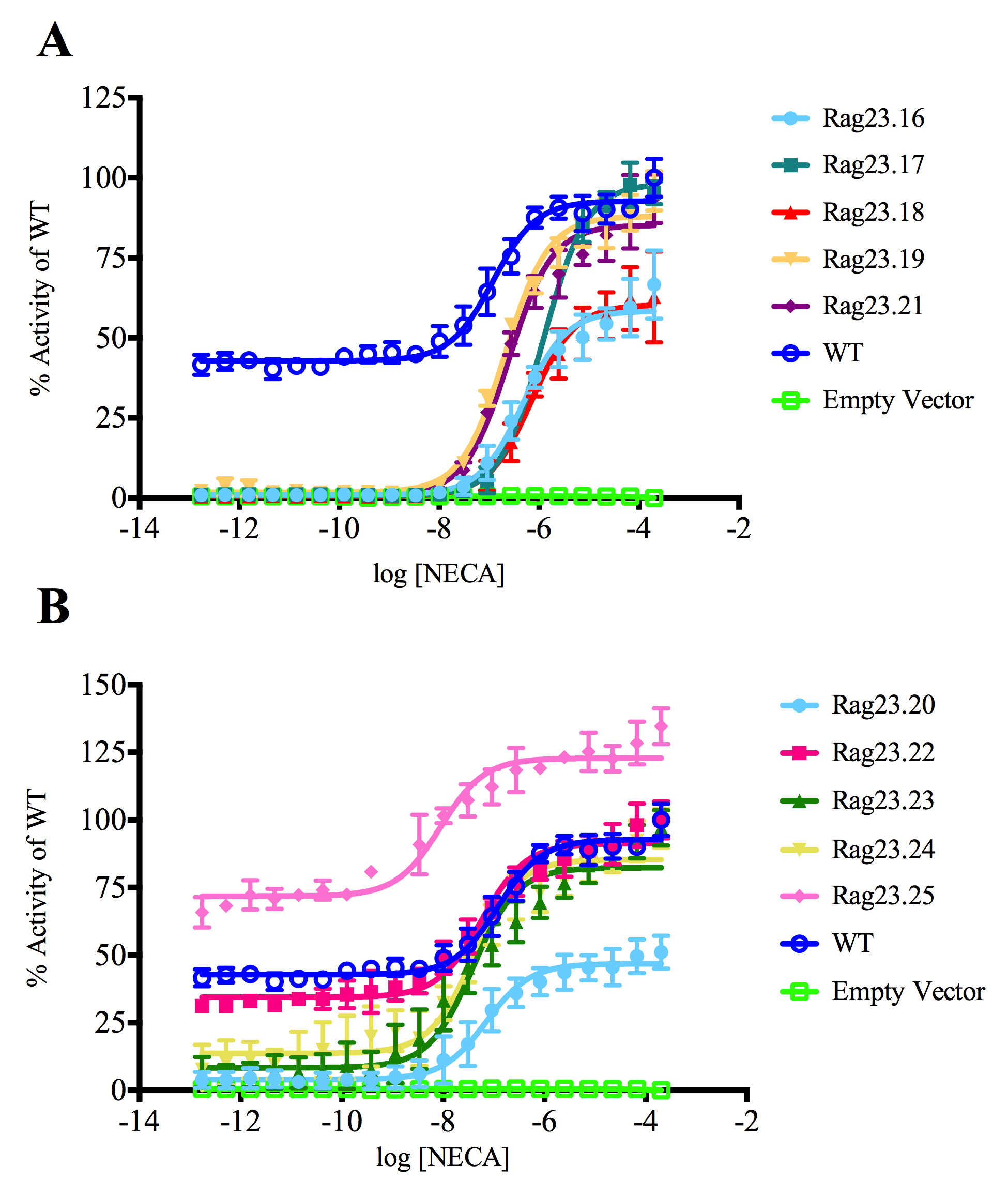 Figure S3A and B NECA-induced activity of the WT A2AR and the double mutants intermediate between the WT and Rag23. See Table 1 for the precise details of each mutant. The receptor constructs were expressed in the MMY24 S. cerevisiae strain using the p306GPD vector. The activity of cells containing empty vector is shown as a control.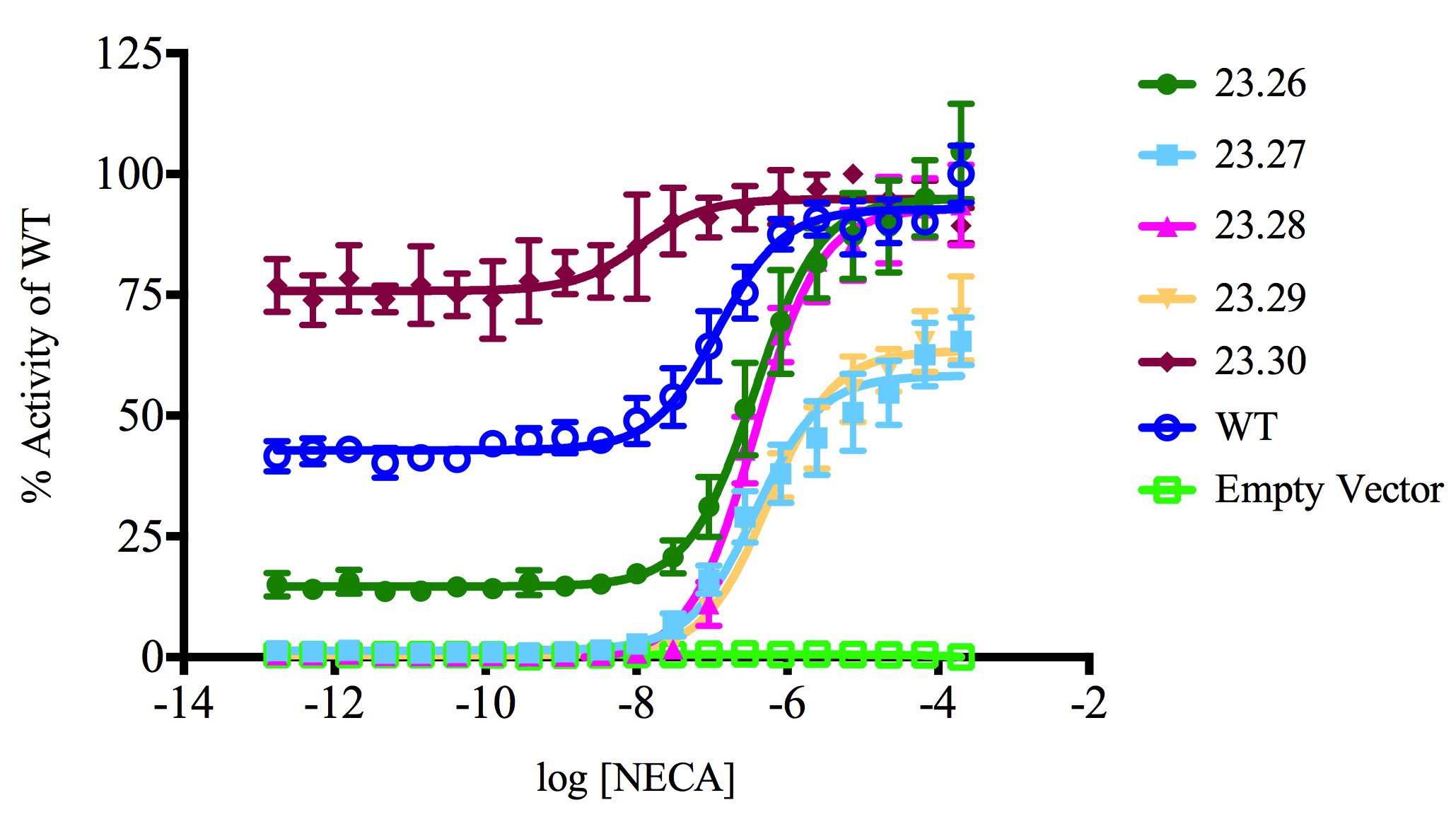 Figure S4 NECA-induced activity of the WT A2AR and the single mutants intermediate between the WT and Rag23. See Table 1 for the precise details of each mutant. The receptor constructs were expressed in the MMY24 S. cerevisiae strain using the p306GPD vector. The activity of cells containing empty vector is shown as a control.PrimerSequence (5' to 3')A79F_forwardgatgttgggtgtttacttgcgtattttcttggctgccagaA79F_reversetaccaaaacgaagcaagcaataaacaaacaaccatgacaagcagcL184A_forwardcatggtctacttcaatttcttcgcgtgtgttttggtccctttgttgL184A_reverseggagaagatagaagattgagtcaaaaccaaaacgaagcaagA199R_forwardctaagtccttggctattatagttggtttgttcgctttgtgttgA199R_reversegcaatgatgcccgcagccctcgtgccggtcaA208L_forwardctattttcttggctgccagaagacaactaaagcaaatggaatctcaaccA208L_reverseggttgagattccatttgctttagttgtcttctggcagccaagaaaatagA272L_forwardtcatgctccattgtggttgatgtatctagctatagttttgtcccacacA272L_reversegtgtgggacaaaactatagctagatacatcaaccacaatggagcatgaRFU Level of Expression (mg/L)Rag 23.116,8430.6Rag 23.220,7151.1Rag 23.322,4391.2Rag 23.419,0460.9Rag 23.516,3890.6Rag 23.620,4791.0Rag 23.723,7991.4Rag 23.814,5470.4Rag 23.919,1620.9Rag 23.1017,6770.7Rag 23.1118,5000.8Rag 23.1219,0210.9Rag 23.1320,3921.0Rag 23.1418,3140.8Rag 23.1518,9060.9Rag 23.1621,4231.2Rag 23.1720,9921.1Rag 23.1821,7821.2Rag 23.1923,0181.3Rag 23.2022,3881.2Rag 23.2116,3120.6Rag 23.2214,8030.4Rag 23.2315,8740.5Rag 23.2419,5690.9Rag 23.2514,3560.4Rag 23.2615,9040.6Rag 23.2716,9840.7Rag 23.2819,8431.0Rag 23.2920,1201.0Rag 23.3018,0130.8WT19,9541.0